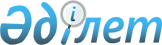 О внесении изменений в постановление акимата Павлодарской области от 29 января 2015 года № 16/1 "Об утверждении Положения о государственном учреждении "Управление ветеринарии Павлодарской области"
					
			Утративший силу
			
			
		
					Постановление акимата Павлодарской области от 25 февраля 2016 года № 58/2. Зарегистрировано Департаментом юстиции Павлодарской области 25 марта 2016 года № 5013. Утратило силу постановлением акимата Павлодарской области от 26 мая 2017 года № 146/3 (вводится в действие по истечении десяти календарных дней после дня его первого официального опубликования)
      Сноска. Утратило силу постановлением акимата Павлодарской области от 26.05.2017 № 146/3 (вводится в действие по истечении десяти календарных дней после дня его первого официального опубликования).

      В соответствии с Законом Республики Казахстан от 23 января 2001 года "О местном государственном управлении и самоуправлении в Республике Казахстан", Законом Республики Казахстан от 1 марта 2011 года "О государственном имуществе", Указом Президента Республики Казахстан от 29 октября 2012 года № 410 "Об утверждении Типового положения государственного органа Республики Казахстан" акимат Павлодарской области ПОСТАНОВЛЯЕТ:

      1. Внести в постановление акимата Павлодарской области от 29 января 2015 года № 16/1 "Об утверждении Положения о государственном учреждении "Управление ветеринарии Павлодарской области" (зарегистрировано в Реестре государственной регистрации нормативных правовых актов за № 4305, опубликовано 21 февраля 2015 года в газетах "Звезда Прииртышья, "Сарыарқа самалы") следующие изменения:

      в Положении о государственном учреждении "Управление ветеринарии Павлодарской области", утвержденном указанным постановлением:

      в пункте 20 подпункт 33) исключить;

      в пункте 25 подпункт 6) исключить.

      2. Государственному учреждению "Управление ветеринарии Павлодарской области" в установленном законодательством порядке обеспечить:

      государственную регистрацию настоящего постановления в территориальном органе юстиции;

      в течение десяти календарных дней после государственной регистрации настоящего постановления в территориальном органе юстиции направление на официальное опубликование в средствах массовой информации и информационно-правовой системе "Әділет";

      размещение настоящего постановления на интернет-ресурсе акимата Павлодарской области.

      3. Контроль за выполнением настоящего постановления возложить на заместителя акима области Ашимбетова Н.К.

      4. Настоящее постановление вводится в действие со дня его первого официального опубликования.
					© 2012. РГП на ПХВ «Институт законодательства и правовой информации Республики Казахстан» Министерства юстиции Республики Казахстан
				
      Аким области

К. Бозумбаев
